Modello di UDAI Consigli di classe realizzeranno UDA interdisciplinari  o per asse su un tema scelto. INDICAZIONIScegliere  le competenze su cui lavorare (dagli Assi culturali per il Primo Biennio; dalle Linee guida per il secondo Biennio e il Monoennio dei Tecnici e le Indicazioni Nazionali per il secondo Biennio e il Monoennio del Liceo; dal regolamento di agosto 2018 per il professionale;Individuare il compito ( compito di realtà) da far realizzare agli alunni;Definire il contributo operativo delle diverse discipline coinvolte nel compito di realtà da realizzare ( definire i moduli disciplinari coinvolti)Definire le competenze di cittadinanza( biennio) o competenze chiave per il triennio da raggiungere con l’UDA;Costruire l’UDA seguendo il format;Per le classi prime compilare le competenze facendo riferimento agli assi ( le classi prime compilano UDA solo per asse) Per le classi seconde, si possono compilare UDA per asse o interdisciplinari evidenziando comunque le competenze di asse da sviluppare;Per le classi terze quarte far riferimento alle Linee guida o alle Indicazioni nazionali per  il singolo indirizzo; Per le classi quinte far riferimento alle Linee guida o alle Indicazioni nazionali per  il singolo indirizzo e progettare UDA in funzione dell’esame di Stato e/o della prova parallela interdisciplinare e/o CLIL.UDA N.1FASI DI LAVORO (prevedere anche una fase di monitoraggio/riprogettazione a metà periodo e una fase conclusiva per evidenziare criticità e punti  e una fase di autovalutazione per gli studenti*)COMPITO DI REALTA’: realizzazione di un pieghevole destinato ai bambini della scuola dell’infanzia e finalizzato alla conoscenza di un fenomeno naturale (l’alternanza delle stagioni) CONSEGNA. Al termine della fase n. 5RUBRICA DI VALUTAZIONE Per la valutazione dell’UDA ad ogni studente viene assegnato un massimo di 25 crediti, così ripartiti:10 crediti per competenze disciplinari di asse, assegnati dai singoli docenti dopo le osservazioni effettuate durante il percorso disciplinare (vedi allegato n.1)5 crediti per competenze prova parallela per asse (vedi allegato n.2)5 crediti per competenze compito di realtà (vedi allegato n.2)5 crediti per competenze di cittadinanza (vedi allegato n.3)*AUTOVALUTAZIONE per gli studenti: Vedi allegato n.4Denominazione Scuola: ISIS “Einaudi”ANNO SCOLASTICO: 2018-19CONSIGLI DELLE CLASSI: 1DS-1ES-1FSCOORDINATORE: Scarpellini prof.ssa AngelaTITOLO DELL’UDA: L’EMPATIATITOLO DELL’UDA: L’EMPATIADESTINATARI:  gli alunni delle classi prime dei Servizi per la Sanità e l’Assistenza SocialeDESTINATARI:  gli alunni delle classi prime dei Servizi per la Sanità e l’Assistenza SocialeCompetenze di baseAsse scientifico-tecnologico-professionaleOsservare, descrivere ed analizzare fenomeni appartenenti alla realtà naturale e artificiale e riconoscere nelle sue varie forme i concetti di sistema e di complessitàPartecipare e cooperare nei gruppi di lavoro in ambito scolasticoCompetenze specifiche(Scomposizione delle competenza di base)1. Che cosa si deve essere in grado di fare 2. Come lo si deve fare3. Perché lo si deve fare1. In un contesto di osservazione di un fenomeno naturale, ambientale e sociale, individuare i fattori che intervengono a costituire l’identità personale e quelli relativi alla figura professionale dell’OSS2.   Realizzazione di un prodotto laboratoriale in un clima empatico e collaborativo3.   Per sviluppare le competenze previste in modo da poterle utilizzare in un contesto pratico operativoDiscipline coinvolte e moduli disciplinari coinvolti1.Metodologie operative2. scienze umane e sociali3. Scienze integrate 1. L’operatore socio-sanitario2. Io e gli altri3. Il pianeta TerraCompetenze di cittadinanza (biennio)1. Imparare a imparare2. Comunicare3. Collaborare e parteciparePrerequisitiLa preparazione di base acquisita nella scuola secondaria di 1° gradoCOMPITO DI REALTA’Realizzazione di un pieghevoleRisorse mobilitateConoscenze  1. Conoscere la figura professionale dell’OSS2. Conoscere le caratteristiche dell’identità personale3. Conoscere l’alternanza delle stagioniAbilità 1. Organizzare e rappresentare i dati raccoltiTEMPIDa fine settembre ai primi di novembre   METODOLOGIA (far riferimento a metodologie innovative come suggerito dai piani di lavoro)Lezione frontale                                                                     Lezione interattiva                                   Lavoro di gruppo      Altro: Didattica laboratoriale                         STRUMENTI/RISORSE (tradizionali e/o TIC)Libro di testo; film; computer; schemi e appunti; attrezzature e materiali di laboratorioFASE ATTIVITA’DESCRIZIONEMETODOLOGIASTRUMENTIRISORSE UMANETEMPI1Presentazione UDASpiegazione dei contenuti disciplinariLezione frontale                                                                     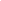 Lezione interattiva                                   Libro di testo; schemi e appunti DocentiAlunni2 settimane2Realizzazione UDAPreparazione al compito di realtàLavoro di gruppo      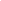 Didattica laboratoriale                         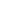 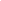 Libro di testo; film; computer; schemi e appunti; attrezzature e materiali di laboratorioDocentiAlunni2 settimane3Prova parallela per asse Somministrazione della prova alle classi paralleleLezione frontaleVerificaDocentiAlunni2 ore4Monitoraggio/eventuale riprogettazioneControllo costante per evidenziare e correggere criticitàOsservazioneRaccolta datiDocentiAlunniFase 25Compito di realtàRealizzazione di un pieghevoleLavoro di gruppo      Didattica laboratoriale                         Attrezzature e materiali di laboratorioDocentiAlunni2 settimane6Conclusione/autovalutazioneValutazione del compito e compilazione questionario autovalutazioneLezione interattivaGriglia di valutazione e di autovalutazioneDocentiAlunni1 ora